   Posúdenie zdravotnej spôsobilosti pre zvýšenú športovú aktivitu v Centre talentovanej mládeže pri Slovenskej lukostreleckej asociácií 3D (CTM pri SLA 3D)                      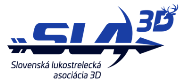 Menovaný/á  v zmysle zákona č. 440/2015 o športe nie je  vrcholovým športovcom a nie je ani zaradený/á do zoznamu talentovaných športovcov. Ako  amatérsky  športovec  vykonáva  šport  na  vlastnú  zodpovednosť. 1Meno a priezvisko: ..................................................................  Dátum narodenia:.............................. Číslo licencie SLA 3D: .............................Žiadame  Vás  o vykonanie  lekárskej  prehliadky  za  účelom  posúdenia   zdravotnej  spôsobilosti vykonávať  športovú aktivitu:    3D lukostreľba  (celoročné trénovanie lukostreľby ako v interiéri tak aj v exteriéri v prírode).V ..........................................dňa...........................................       ( podpis a odtlačok pečiatky klubu, v prípade individuálneho člena SLA 3D bez klubovej príslušnosti, podpisuje zákonný zástupca) ________________________________________________________________________________ Výsledok posúdenia zdravotnej spôsobilosti    na  3D lukostreľbuNa základe odbornej lekárskej prehliadky potvrdzujem, že hore menovaný/á  JE / NIE JE (vhodné zakrúžkujte) zdravotne spôsobilý/á na športovú záťaž na výkonnostnej úrovni a jeho zdravotný stav DOVOĽUJE / NEDOVOĽUJE aktívne športovať.Dátum vydania posudku: ...............................                     podpis a odtlačok pečiatky lekára 2Doba platnosti posudku:  Ak lekár neurčí kratšiu dobu, má lekárska prehliadka potvrdená týmto                                               posudkom platnosť 1 rok.-----------------------------------------------------------1  Zákon o športe , č. 440/2015 Z.z., vyžaduje  posúdenie  zdravotnej  spôsobilosti  pre šport  len 	   od  vrcholových  a  talentovaných  športovcov.  V §5,  odst. (8   ustanovuje:   „Amatérsky športovec,     ktorý   nie je vrcholovým ani  talentovaným športovcom a športovec športu pre  všetkých  vykonáva    šport na   vlastnú zodpovednosť.  Národný    športový zväz, národná športová organizácia  alebo iný      organizátor súťaže môže  predpisom  alebo v pravidlách   súťaže určiť  ako  podmienku  účasti  na      súťaži preukázanie zdravotnej spôsobilosti športovca na vykonávanie príslušného športu“. 2 Obvodný lekár, u juniorov  lekár v odbore pediatria, event. športový lekár